Document Control InformationWebpage HeaderProvide Header Information Required On The PageMain Content (Subject)Provide Details Required On The Page – E.g., Product/Services, Summaries, Images, Etc.*USE (One Row For Each Paragraph/Item/Image)Call To Action (Buttons/Links)Provide Click Action Details – E.g., Form/Download Item/Link To Other Page, Etc.*USE (One Row For Each Item)SidebarProvide Information Required On Sidebar – E.g., Form/Download Item/Link To Other Page, Etc.*USE (One Row For Each Item)FooterProvide Information Required On Page Footer – E.g., Form/Download Item/Link To Other Page, Etc.*USE (One Row For Each Item)Extra InfoProvide Details of Any Other Information Required on the Page – E.g., Rules, Copyrights, Etc.*USE (One Row For Each Item)Page No. & Ver.5.2Date23/12/2019Content AuthorSahar HashbalApproved ByAhmed KasabyEn.En.Ar.Ar.Page Title Xerox® Print Management SolutionPage Title Xerox® Print Management SolutionPage TitlePage TitleTagline The complete software platform for authentication, security, cost control and mobility.TaglineHeader ImageProvide Link/nameImage Name:  Page 5 Workplace SolutionsImage Name:  Page 5 Workplace SolutionsHeader ImageProvide Link/nameEn.Ar.The workplace is changing. We are all working differently and have access to more technology and cloud hosted services than ever before. Xerox Workplace Solutions helps you securely connect your technology without sacrificing convenience, security and affordability.Every business needs to have a secure and convenient way to access their printer services and print or scan, regardless of where the job originates from. Whether printing from a desktop application, mobile device or even scanning with an MFP app, security is a top concern.Whether you choose Xerox to manage your printer fleet or manage it yourself, this scalable and modular solution offers the flexibility you need to keep control of your devices, regardless of size boosting your productivity and reducing cost. Xerox Workplace Solutions provide authentication with access control, print management, content security and a comprehensive mobile print solution.Authentication and Access ControlUse any one of our flexible authentication methods to conveniently and securely access your printer services or release your print jobs. Have peace of mind knowing that only authorized users can safely access sensitive data or services and apps that you define.Single sign-on (SSO) capability to any SSO enabled app on your printer. Conveniently authenticate at the printer once with your card badge or mobile device and then securely access all your MFP SSO enabled apps without having to perform any additional, time consuming log-in steps.Content Security and Print RulesOur content security workflow option1 safeguards against intellectual property loss by monitoring the documents being printed, copied or scanned across your entire fleet for specific text (e.g., “Confidential” or “Internal Use Only”). Content owners or administrators are notified when user-defined words or phrases are detected within jobs.Print rules help take back control of your printers to reduce print volume and reduce costs by incorporating print rules to restrict access to features and devices.Mobile Printing Made EasyMake mobile printing simple and seamless, even with complex network configurations. Users can get up and running without needing IT support, which raises productivity for everyone. Submit your jobs to a single queue from your desktop PC or mobile device. Then you can review jobs, select job settings, or print or delete jobs from any networked printer.En.Ar.Enjoy innovative ways to boost efficiency, cut costs and maximise your profits, so you can focus on your customers. Our Cost Management Solution is designed to help you save time and money by identifying ways of cutting costs and wastage. We help you gain visibility and control over your organisation’s print activities and set restrictions on usage and budget by user, department or device. This ultimately makes your business more efficient, agile and profitable.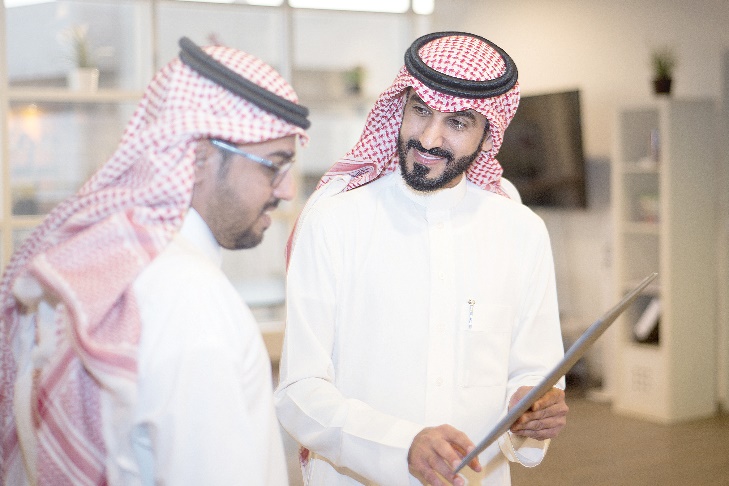 Whether you need to get the most out of your printer or printer fleet or manage authentication, security, costs and mobility, we have a range of printer software solutions to manage any brand with greater efficiency and create smarter workflows. Our print management software and apps ensure digital data is safeguarded as it is shared while mobile solutions provide secure printing from anywhere. Safeguard your critical information with our print management software and prevent unauthorized use of printers. Find flexible print solutions that deliver cost control and mobility plus streamline IT support of managed network printersXerox® Workplace SuiteOn-premise, print management server and mobile access for your printer fleet, with benchmark security, convenience and usage insights you need to unleash productivity and reduce costs.Xerox® Workplace Suite is a print management server that delivers authentication, cost control, content security and mobility workflows. Designed for installation on a server for a private, secure on-site deployment, the flexible modular approach allows you to license the features that fit your business needs, regardless of the number of devices you have.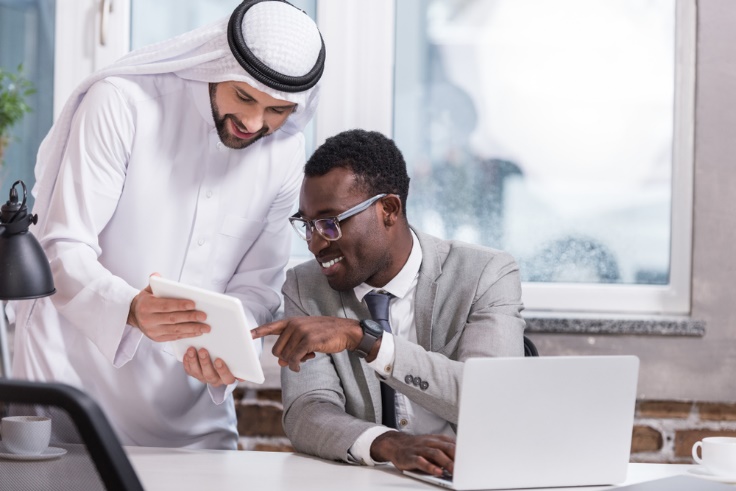 		EquitracEnd print waste. Increase print accountabilityEquitrac is an intelligent print management solution that provides control, convenience, and choice to fully support evolving user requirements while reducing IT complexities. It provides end users with a secure mobile print workflow while controlling costs and simplifying administration of your output fleet. Equitrac enables single sign-on access to devices and services, personal print queues to maximize document security and mobility, and rules to create cost-effective printing behavior.		YSoft® SafeQ®YSoft SafeQ is a world-class enterprise print management suite of modular solutions enabling organizations to take control of the print environment, reduce costs, increase document security and compliance, enhance office productivity, and minimize the environmental impact of printing.Whether your organization is a large bank, an insurance company, a university, a small independent business, or a non-profit or government organization, YSoft SafeQ gives you complete access and control of your print environment adhering to corporate governance All of this collected intelligence helps your back-office run smarter and more efficiently!Device ManagementMonitor and manage all printers and MFPs right from your desktop or device. Productivity will improve - and the IT folks will thank you.Xerox CentreWare™ WebXerox CentreWare Web - SFTBR-05Ua.pdf	Simplify your device and fleet managementXerox® CentreWare Web gives you the power to intelligently manage print devices from a single powerful interface. Manage installations, configuration settings, run reporting and even perform periodic maintenance tasks – and it’s free!Free Download
Xerox CentreWare Web is a free download.
Download nowXerox® Global Print Driver®Powerful universal driver simplifies printer management.Adding the Xerox® Global Print Driver® to your workplace means less IT involvement and less hassle for end users. There's no need to download individual printer drivers for every device in your office. The Xerox® Global Print Driver® is a truly universal printer driver that lets you print to virtually any printer or multifunction printer – even to those made by other manufacturers.Free Download
Our innovation, your advantage. Download it for free today.
Get driverXerox® Remote Print ServicesNow available for office, production and mixed print environments.With Xerox Remote Print Services, formerly known as Smart eSolutions, managing your Xerox devices has never been easier. The suite of remote services includes: Xerox Connect Advantage ServicesGet a quick, accurate diagnosis of printing issues when our service representative remotely gathers specific service data about your printer. You'll enjoy more uptime and greater productivity.Automated Meter ReadsEliminate manual steps involved in collecting and reporting meter reads. You'll also ensure invoices are accurate when you automate the meter reading and submission process.Client DashboardStay on top of device data and access online support with your own self-service platform. This personalized tool will help improve efficiency and productivity.Automatic Supplies Replenishment for Office DevicesGetting supplies just got easier. Your printer will notify us when you're running low on ink or toner. We'll automatically ship you supplies without you having to place an order.En.Ar.Workflow AppsThe industry’s most flexible productivity functions and workplace appsYour business needs change over time. That’s why ConnectKey features an ever-evolving gallery of apps — including those from third-party developers — that lets you add, delete, or swap tools in your own custom app gallery.Easily connect mobile workers to Xerox® ConnectKey® Technology-enabled devices. Use the Xerox® App Gallery to download new workflow apps — scan and convert paper into the format you need with CapturePoint; translate documents via MFP, PC, or smart device with Easy Translator; share patient information securely with the healthcare app. ConnectKey Technology helps to streamline how your business deals with critical information — in-house or in the cloud.En.Ar.Image name: Customize your printer’s touchscreen with simple apps.BUTTON ON THE IMAGE: SEE OUR APPSCONTACT US  En.Ar.How Xerox® ConnectKey® Technology transforms the printer into a smart workplace assistantThe workplace environment is continuously progressing. Technologies and processes that were commonplace five or ten years ago are considered obsolete and outdated today. In addition to evolving technologies, more millennials are entering the workforce. Millennials are the first generation of digital natives. They’re accustomed to being mobile, connected, and always on. They expect all processes to be streamlined and seamless. If businesses want to stay competitive, they must embrace new, cutting-edge technologies.Image name: Page 8 ConnectKey visual 1New, unexpected ways to be more productiveEmbedded Video: https://youtu.be/VGZbh7h-yVIXerox® ConnectKey® Technology is our answer to the ever-changing office environment. It’s today’s smart workplace assistant that doesn’t just copy, scan, fax, or print, but also translates, shares, and creates electronic documents with just a few easy taps on the screen. ConnectKey Technology does all this with cloud connectivity. Say good-bye to scattered information, disjointed processes, isolated peripherals, and unstructured support.ConnectKey Technology transforms and adapts to the office and anywhere employees work, giving them the freedom to be more productive and solve new business challenges as they arise. Image name: Page 8 ConnectKey visual 2Image name: Page 8 ConnectKey TechnologyEn.Ar.CONTACT US Link: Page #3En.Ar.CALL US 800 124 99 22En.Ar.Follow Twitter: https://twitter.com/saudixerox?lang=enLinkedIn: https://www.linkedin.com/company/saudi-xeroxEn.Ar.